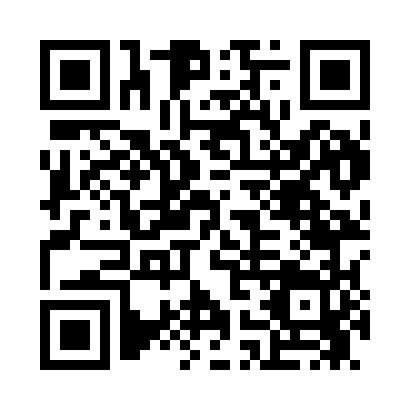 Prayer times for Farris, Minnesota, USAMon 1 Jul 2024 - Wed 31 Jul 2024High Latitude Method: Angle Based RulePrayer Calculation Method: Islamic Society of North AmericaAsar Calculation Method: ShafiPrayer times provided by https://www.salahtimes.comDateDayFajrSunriseDhuhrAsrMaghribIsha1Mon3:255:271:235:369:1911:212Tue3:255:271:235:369:1911:213Wed3:255:281:235:369:1811:214Thu3:265:291:235:369:1811:215Fri3:265:291:245:369:1811:206Sat3:275:301:245:369:1711:207Sun3:275:311:245:369:1711:208Mon3:285:321:245:369:1611:209Tue3:285:331:245:369:1511:2010Wed3:295:331:245:369:1511:1811Thu3:315:341:245:369:1411:1712Fri3:335:351:255:369:1311:1613Sat3:345:361:255:369:1311:1414Sun3:365:371:255:369:1211:1315Mon3:385:381:255:359:1111:1116Tue3:405:391:255:359:1011:0917Wed3:415:401:255:359:0911:0818Thu3:435:411:255:359:0811:0619Fri3:455:421:255:349:0711:0420Sat3:475:441:255:349:0611:0221Sun3:495:451:255:349:0511:0122Mon3:515:461:255:349:0410:5923Tue3:535:471:255:339:0310:5724Wed3:555:481:255:339:0210:5525Thu3:575:491:255:329:0110:5326Fri3:595:501:255:329:0010:5127Sat4:015:521:255:318:5810:4928Sun4:035:531:255:318:5710:4729Mon4:055:541:255:308:5610:4530Tue4:075:551:255:308:5410:4331Wed4:095:571:255:298:5310:41